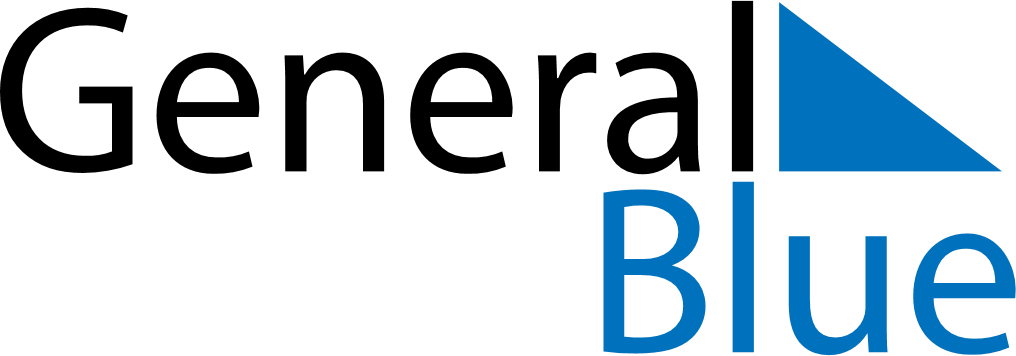 October 2027 CalendarOctober 2027 CalendarOctober 2027 CalendarOctober 2027 CalendarOctober 2027 CalendarSundayMondayTuesdayWednesdayThursdayFridaySaturday12345678910111213141516171819202122232425262728293031